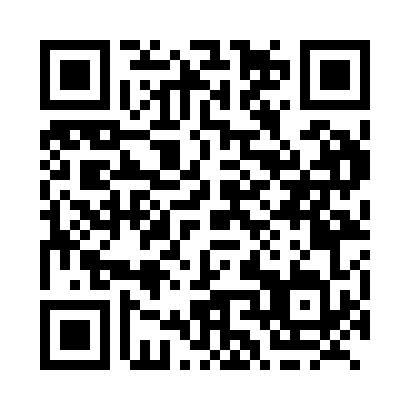 Prayer times for Tomslake, British Columbia, CanadaWed 1 May 2024 - Fri 31 May 2024High Latitude Method: Angle Based RulePrayer Calculation Method: Islamic Society of North AmericaAsar Calculation Method: HanafiPrayer times provided by https://www.salahtimes.comDateDayFajrSunriseDhuhrAsrMaghribIsha1Wed3:075:1612:576:108:3910:492Thu3:065:1412:576:118:4110:503Fri3:055:1212:576:128:4310:504Sat3:045:1012:576:138:4510:515Sun3:035:0812:576:148:4710:526Mon3:025:0612:576:168:4910:537Tue3:015:0412:576:178:5110:548Wed2:595:0212:576:188:5310:559Thu2:585:0012:576:198:5510:5610Fri2:574:5812:576:208:5710:5711Sat2:564:5612:576:218:5910:5812Sun2:564:5412:576:229:0010:5913Mon2:554:5212:576:239:0211:0014Tue2:544:5012:576:249:0411:0115Wed2:534:4812:576:259:0611:0216Thu2:524:4712:576:269:0811:0217Fri2:514:4512:576:279:0911:0318Sat2:504:4312:576:289:1111:0419Sun2:494:4212:576:299:1311:0520Mon2:494:4012:576:309:1511:0621Tue2:484:3812:576:319:1611:0722Wed2:474:3712:576:329:1811:0823Thu2:474:3512:576:339:2011:0924Fri2:464:3412:576:349:2111:0925Sat2:454:3312:576:359:2311:1026Sun2:454:3112:576:369:2411:1127Mon2:444:3012:586:379:2611:1228Tue2:434:2912:586:389:2711:1329Wed2:434:2812:586:389:2911:1330Thu2:424:2712:586:399:3011:1431Fri2:424:2612:586:409:3111:15